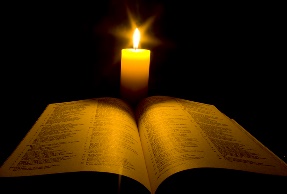 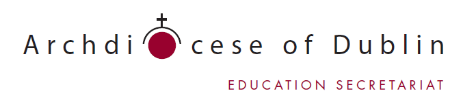 Reply to beatrice.reilly@dublindiocese.ie  to confirm your attendance by Wednesday, March 6th 2019Please print this flyer and bring to the attention of your staff. Thanking you.